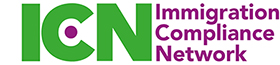 National Workshop, 25 May 2018NCVO10:30am – 3.30pmBooking FormThe Immigration Compliance Network (ICN) is delighted to be holding its November 2017 National Workshop at the University of Warwick.  The fee for the day is £50 for members and £100 for non-members.  Refreshments and lunch will be provided.  Members paying the higher institutional membership fee can send up to three colleagues at the members’ rate.  You will receive an invoice for the workshop fee.Please note that ICN events are only open to staff from educational institutions and attendance by staff from other organisations is by special arrangement only.Please return this form to ICN@ukcisa.org.ukNameJob titleInstitutionAddressPhoneEmailFee payable (please highlight)Members £50Non-members £100Non-members £100ICN membership type(please circle)IndividualInstitutionalInstitutionalLead contact(for institutional members only)Which regional group do you belong to?London and South EastLondon and South EastMidlandsWhich regional group do you belong to?North EastNorth EastNorthern IrelandWhich regional group do you belong to?North WestNorth WestScotlandWhich regional group do you belong to?South West and South WalesSouth West and South WalesYorkshire and Humberside